Conditions générales de vente1. APPLICATION DES CONDITIONS GÉNÉRALES - OPPOSABILITÉToute commande passée implique l'adhésion entière et sans réserve du Client aux présentes conditions générales de vente à exclusion de tout autre document.
Aucune condition particulière ne peut, sauf exception formelle et écrite figurant sur le bon de commande devenu ferme et définitif, prévaloir contre les conditions générales de vente.

L'exécution de toute prestation par AT Traduction (Anouchka Thazet) implique de la part du Client l'acceptation des présentes conditions générales, et la renonciation à ses propres conditions générales d'achat. Toute condition contraire sera donc, à défaut d'acceptation expresse, inopposable à AT Traduction (Anouchka Thazet), quel que soit le moment où elle a pu être portée à sa connaissance.

Le fait que  AT Traduction (Anouchka Thazet) ne se prévale pas à un moment de l'une quelconque des présentes conditions générales de vente, ne peut être interprété comme valant renonciation à se prévaloir ultérieurement de l'une quelconque desdites conditions.
       
2. PASSATION DES COMMANDES/DEVIS
Chaque commande du Client est précédée d'un devis gratuit, établi par AT Traduction (Anouchka Thazet), sur la base des documents à traduire fournis ou des informations communiquées par le Client.

Le devis adressé par AT Traduction (Anouchka Thazet) au Client, par courrier postal, fax ou courrier électronique, précise notamment :Le nombre de pages ou de mots soumis à traduction ;La langue de traduction ;Les modalités de détermination du prix de la prestation de traduction. Cette dernière est facturée soit de manière forfaitaire, soit au temps passé, soit encore sur la base du tarif de AT Traduction (Anouchka Thazet) en vigueur au jour de la réalisation du devis, notamment au mot source (c'est-à-dire par mots contenus dans le texte à traduire) ou au mot cible (c'est-à-dire par mots contenus dans le texte traduit) d'après le décompte proposé par le logiciel Word de Microsoft (Outils, Statistiques) à la ligne, à la page, à l'heure ;Le délai de livraison de la prestation de traduction ;Le format des documents à traduire en cas de demande de mise en page spécifique du document livré ;Les éventuelles majorations de prix appliquées notamment en raison de l'urgence, des recherches terminologiques spécifiques ou de toute autre demande sortant des prestations habituelles fournies par AT Traduction (Anouchka Thazet).
Pour confirmer sa commande de manière ferme et définitive, le Client doit retourner à AT Traduction (Anouchka Thazet) le devis sans aucune modification, soit par courrier postal ou fax signé avec la mention « bon pour accord » lorsque le devis lui a été adressé par fax ou par courrier postal, soit par retour de mail avec l'expression de son consentement lorsque le devis lui a été adressé par courrier électronique. À défaut de réception de l'acceptation du devis, AT Traduction (Anouchka Thazet) se réserve le droit de ne pas commencer sa prestation.

À défaut de confirmation de sa commande selon les modalités définies ci-dessus dans un délai de trois (3) mois à compter de la date d'envoi du devis, ce dernier sera réputé caduc.

AT Traduction (Anouchka Thazet) se réserve la possibilité, après en avoir informé le Client, de majorer les tarifs des prestations et/ou de ne pas respecter la date de livraison figurant sur la confirmation de commande initiale du Client et ce, notamment dans les cas suivants :La modification ou l'ajout de documents supplémentaires par le Client postérieurement à l'établissement du devis par AT Traduction (Anouchka Thazet), auquel cas AT Traduction (Anouchka Thazet) se réserve le droit d'ajuster le tarif en fonction du volume de texte supplémentaire constaté ou demandé ;L'absence de documents lors de l'établissement du devis. Si le devis a dû être effectué sur simple communication du nombre de mots approximatif et d'un extrait du contenu.
À défaut d'accord express du Client sur ces nouvelles conditions de livraison et/ou de facturation, AT Traduction (Anouchka Thazet) se réserve le droit de ne pas débuter sa prestation.
Sauf accord contraire indiqué sur le devis, les frais encourus pour la réalisation de la prestation (déplacements, envoi de courriers express, etc.) sont à la charge du client. 

Toute décision de remise, de réduction ou d'application de tarifs dégressifs, selon un pourcentage ou un forfait (à la page, à la ligne ou à l'heure), demeure à la seule discrétion de AT Traduction (Anouchka Thazet) et ce, uniquement pour la prestation qui en est l'objet. Les remises ou rabais éventuellement accordés au Client ne sauraient en aucun cas faire naître un droit acquis pour des prestations postérieures.

Dans l'hypothèse où aucun devis préalable n'aurait été adressé au Client par AT Traduction (Anouchka Thazet), les prestations de traduction seront facturées conformément au tarif de base habituellement appliqué par AT Traduction (Anouchka Thazet).
       
3. PREUVE
Aux fins de la preuve de l'existence de cette acceptation de devis, le Client admet de considérer comme équivalent à l'original et comme preuve parfaite, le fax, le courrier électronique, la copie et le support informatique.
       
4. ACOMPTE
Toute commande dont le montant hors taxes dépasse 1 000 euros pourra être soumise à une demande d'acompte dont le pourcentage sera précisé sur le devis. Dans ce cas, l'exécution des prestations ne commencera qu'après encaissement de l'acompte.
       
5. DÉLAI DE LIVRAISON
Sous réserve de réception par AT Traduction (Anouchka Thazet) de l'intégralité des documents objets de la prestation de traduction, le délai de livraison mentionné sur le devis n'est applicable qu'à la condition que le Client confirme sa commande selon les modalités définies à l'article 2 ci-dessus dans un délai de 3 (trois) jours ouvrés à compter de la réception du devis. Passé ce délai la date de livraison peut faire l'objet d'une révision en fonction de la charge de travail de AT Traduction (Anouchka Thazet).
       
6. OBLIGATIONS DE AT TRADUCTION (ANOUCHKA THAZET)
AT Traduction (Anouchka Thazet) s'efforce de réaliser la traduction avec la plus grande fidélité par rapport à l'original et conformément aux usages de la profession. Il met tout en oeuvre pour tenir compte et intégrer dans la traduction les éléments d'information fournis par le Client (glossaires, plans, dessins, abréviations.). AT Traduction (Anouchka Thazet) décline toute responsabilité en cas d'incohérence ou d'ambiguïté du texte d'origine, la vérification de la cohérence technique du texte final relevant de la seule responsabilité du Client.
       
7. OBLIGATIONS DU CLIENT
Le Client s'engage à mettre à la disposition de AT Traduction (Anouchka Thazet) l'intégralité des textes à traduire et toute information technique nécessaire à la compréhension du texte et, le cas échéant, la terminologie spécifique exigée. En cas de manquement du Client à son obligation d'informer AT Traduction (Anouchka Thazet), celui-ci ne pourra être tenu responsable des éventuelles non-conformités ou d'un dépassement des délais.

Le Client dispose d'un délai de 10 jours ouvrés à compter de la réception de ses documents traduits ou relus pour manifester par écrit un éventuel désaccord concernant la qualité de la prestation. Passé ce délai, la prestation sera considérée comme ayant été dûment exécutée et aucune contestation ne pourra être admise. À cet effet, le client admet de considérer comme preuve de la livraison tout accusé de réception par voie postale, fax ou courrier électronique.
       
8. CONFIDENTIALITÉ
AT Traduction (Anouchka Thazet) s'engage à respecter la confidentialité des informations portées à sa connaissance avant, pendant ou après la réalisation de sa prestation. Les originaux sont retournés au Client sur simple demande.

La responsabilité de AT Traduction (Anouchka Thazet) ne peut être engagée en raison d'une interception ou d'un détournement des informations lors du transfert des données, notamment par Internet. Par conséquent, il appartient au Client d'informer, préalablement ou lors de la commande, AT Traduction (Anouchka Thazet) des moyens de transfert qu'il souhaite voir mis en œuvre afin de garantir la confidentialité de toute information à caractère sensible.
       
9. FORMAT
La traduction est livrée par courrier électronique au format Word ou Excel. Sur demande, elle peut être livrée par fax ou par courrier, accompagnée d'une disquette au format PC. Tout autre moyen de transfert ou format doit être expressément convenu entre les parties et pourra faire l'objet d'une facturation supplémentaire.
       
10. RESPONSABILITÉ
En toute hypothèse, la responsabilité de AT Traduction (Anouchka Thazet) se limite uniquement au montant de la facture concernée.

En aucun cas, AT Traduction (Anouchka Thazet) ne saurait être tenu responsable des réclamations motivées par des nuances de style.

Il est précisé que les délais de livraison ne sont donnés qu'à titre indicatif, leur inobservation ne peut entraîner de pénalités pour retard. En toute hypothèse, la responsabilité de AT Traduction (Anouchka Thazet) ne saurait être engagée du fait de dommages directs ou indirects causés au Client ou à des tiers du fait d'un retard de livraison dû notamment à des cas de force majeure, ni aux éventuels retards d'acheminement par fax, modem, e-mail et autres moyens postaux.
       

11. CORRECTIONS ET RELECTURES
En cas de désaccord sur certains points de la prestation, AT Traduction (Anouchka Thazet) se réserve le droit de corriger celle-ci en coopération avec le Client.
Lorsque la traduction doit faire l'objet d'une édition, AT Traduction (Anouchka Thazet) recevra l'épreuve d'imprimerie pour relecture.

Sauf disposition écrite contraire, toute correction ou relecture fait l'objet d'une facturation supplémentaire sur la base du tarif horaire en vigueur.
       

12. MODALITÉS DE PAIEMENT
Sauf conditions particulières spécifiées sur le devis, les factures s'entendent établies net, sans escompte et payables à 30 jours à compter de la date d'émission de la facture.

En cas de paiement par chèque ou virement bancaire en provenance de l'étranger, l'intégralité des frais de change ou bancaires donneront lieu soit à une majoration forfaitaire précisée sur le devis, soit à une re-facturation intégrale au Client.
En cas de retard de paiement, les commandes en cours pourront être interrompues de plein droit jusqu'au complet paiement et le Client sera redevable, sans qu'une mise en demeure préalable soit nécessaire, d'intérêts de retard calculés au taux d'une fois et demi le taux d'intérêt légal en vigueur appliqué au montant de la facture considérée.

La traduction reste la propriété du traducteur jusqu'au paiement complet.
       

13. PROPRIÉTÉ INTELLECTUELLE
Avant de soumettre un document pour traduction au Prestataire, le Client doit s'assurer qu'il en a le droit. Il doit donc être l'auteur du document original ou avoir obtenu l'autorisation écrite préalable de traduction de la part du détenteur des droits d'auteur du document.

À défaut, AT Traduction (Anouchka Thazet) ne pourra en aucune façon être tenu responsable si tout ou partie des documents confiés par le Client venait à enfreindre le droit de propriété intellectuelle ou tout autre droit d'un tiers ou toute réglementation applicable. Le cas échéant, le client assumerait seul les éventuels dommages et les conséquences financières qui découleraient de sa seule négligence.

Par ailleurs, le Client reconnaît que la traduction obtenue par AT Traduction (Anouchka Thazet) constitue un document nouveau dont les droits d'auteur sont co-détenus par l'auteur du document original et AT Traduction (Anouchka Thazet). En conséquence, en cas de prestations à caractère littéraire ou artistique, et sans préjudice de ses droits patrimoniaux sur son œuvre, AT Traduction (Anouchka Thazet) se réserve le droit d'exiger que son nom soit mentionné sur tout exemplaire ou toute publication de sa prestation, conformément au Code de la Propriété Intellectuelle, paragraphe L.132-11.
       

14. ANNULATION
En cas d'annulation d'une commande en cours de réalisation, quelle qu'en soit la cause, signifiée par écrit à AT Traduction, le travail déjà effectué sera facturé au Client à 100 % (cent pour cent) et le travail restant à effectuer à 50 % (cinquante pour cent).
       

15. RÈGLEMENT AMIABLE
Les parties s'engagent, en cas de litige de quelque nature que ce soit, à tenter un règlement amiable de ce litige de la manière suivante. À compter de la survenance du fait litigieux, la partie la plus diligente saisira le Comité d'arbitrage de la SFT par LRAR avec copie par LRAR à l'autre partie. Les parties confient le soin audit comité de tenter une conciliation selon des modalités décidées par elle, devant aboutir à une transaction. Les parties s'engagent à faire leur possible pour que cette conciliation ait toutes les chances d'aboutir. Elles s'engagent à faire preuve de toute la bonne foi nécessaire. Elles s'engagent par ailleurs à ne pas saisir un juge pendant les quatre mois suivant la saisine du comité et admettent que toute saisine opérée en contradiction avec cette obligation pourra s'analyser en une fin de non-recevoir ou à défaut, en un obstacle à tout règlement amiable du litige et justifiera le versement à l'autre partie d'une somme de 1 500 euros.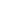 